7　z　c　s  导学案设计课题z　c　sz　c　s课型新授课新授课设计说明语文教学要重视突出学生的主体地位，课堂教学应激发学生的学习兴趣，培养学生自主学习的意识和习惯。教师要努力唤起学生学习拼音的兴趣，努力创设一个生活化的课堂教学环境，引导学生在语言实践中轻松愉快地学拼音。z、c、s三个声母都是平舌音，对于一年级的学生来说，发音时可能会有一些困难，这就需要充分利用插图帮助学生认读。而本课的另一个难点是区分声母z、c、s和整体认读音节zi、ci、si。基于以上分析，本课设计力求为学生创造一个自主有趣的课堂。通过创设生动的教学情境，开展“打开密码门”“戴帽子”“摘苹果”等游戏活动，图文结合，多种形式朗读等方式，引导学生突破难点，掌握本课的知识。语文教学要重视突出学生的主体地位，课堂教学应激发学生的学习兴趣，培养学生自主学习的意识和习惯。教师要努力唤起学生学习拼音的兴趣，努力创设一个生活化的课堂教学环境，引导学生在语言实践中轻松愉快地学拼音。z、c、s三个声母都是平舌音，对于一年级的学生来说，发音时可能会有一些困难，这就需要充分利用插图帮助学生认读。而本课的另一个难点是区分声母z、c、s和整体认读音节zi、ci、si。基于以上分析，本课设计力求为学生创造一个自主有趣的课堂。通过创设生动的教学情境，开展“打开密码门”“戴帽子”“摘苹果”等游戏活动，图文结合，多种形式朗读等方式，引导学生突破难点，掌握本课的知识。语文教学要重视突出学生的主体地位，课堂教学应激发学生的学习兴趣，培养学生自主学习的意识和习惯。教师要努力唤起学生学习拼音的兴趣，努力创设一个生活化的课堂教学环境，引导学生在语言实践中轻松愉快地学拼音。z、c、s三个声母都是平舌音，对于一年级的学生来说，发音时可能会有一些困难，这就需要充分利用插图帮助学生认读。而本课的另一个难点是区分声母z、c、s和整体认读音节zi、ci、si。基于以上分析，本课设计力求为学生创造一个自主有趣的课堂。通过创设生动的教学情境，开展“打开密码门”“戴帽子”“摘苹果”等游戏活动，图文结合，多种形式朗读等方式，引导学生突破难点，掌握本课的知识。语文教学要重视突出学生的主体地位，课堂教学应激发学生的学习兴趣，培养学生自主学习的意识和习惯。教师要努力唤起学生学习拼音的兴趣，努力创设一个生活化的课堂教学环境，引导学生在语言实践中轻松愉快地学拼音。z、c、s三个声母都是平舌音，对于一年级的学生来说，发音时可能会有一些困难，这就需要充分利用插图帮助学生认读。而本课的另一个难点是区分声母z、c、s和整体认读音节zi、ci、si。基于以上分析，本课设计力求为学生创造一个自主有趣的课堂。通过创设生动的教学情境，开展“打开密码门”“戴帽子”“摘苹果”等游戏活动，图文结合，多种形式朗读等方式，引导学生突破难点，掌握本课的知识。语文教学要重视突出学生的主体地位，课堂教学应激发学生的学习兴趣，培养学生自主学习的意识和习惯。教师要努力唤起学生学习拼音的兴趣，努力创设一个生活化的课堂教学环境，引导学生在语言实践中轻松愉快地学拼音。z、c、s三个声母都是平舌音，对于一年级的学生来说，发音时可能会有一些困难，这就需要充分利用插图帮助学生认读。而本课的另一个难点是区分声母z、c、s和整体认读音节zi、ci、si。基于以上分析，本课设计力求为学生创造一个自主有趣的课堂。通过创设生动的教学情境，开展“打开密码门”“戴帽子”“摘苹果”等游戏活动，图文结合，多种形式朗读等方式，引导学生突破难点，掌握本课的知识。课前准备1.多媒体课件，关于声母z、c、s的图片、拼音卡片、生字卡片，帽子形状的声调卡片。(教师)2.关于整体认读音节zi、ci、si的卡片。(学生)1.多媒体课件，关于声母z、c、s的图片、拼音卡片、生字卡片，帽子形状的声调卡片。(教师)2.关于整体认读音节zi、ci、si的卡片。(学生)1.多媒体课件，关于声母z、c、s的图片、拼音卡片、生字卡片，帽子形状的声调卡片。(教师)2.关于整体认读音节zi、ci、si的卡片。(学生)1.多媒体课件，关于声母z、c、s的图片、拼音卡片、生字卡片，帽子形状的声调卡片。(教师)2.关于整体认读音节zi、ci、si的卡片。(学生)1.多媒体课件，关于声母z、c、s的图片、拼音卡片、生字卡片，帽子形状的声调卡片。(教师)2.关于整体认读音节zi、ci、si的卡片。(学生)课时安排2课时2课时2课时2课时2课时教学过程教学过程教学过程教学过程教学过程教学过程第一课时第一课时第一课时第一课时第一课时第一课时教学环节教师指导学生活动学生活动学生活动效果检测一、情境激趣，复习导入(用时：5分钟)1.创设情境，课件出示：拼音乐园。2.课件出示写有一组组拼音字母或音节的拼音密码门，引导学生复习学过的声母和韵母、整体认读音节。3.引导学生观察第5扇密码门上的音节，说说这些音节的名字是什么，有什么特点。4.课件出示主题图，谈话引入新课。1.学生欣赏拼音乐园的美丽景色。(课件中出示：卡通的游乐园场景，卡通形象的拼音字母正在做游戏。)学生在教师优美的语言中走进教学情境。2.学生在教师的引导下，认读拼音密码门上的字母、整体认读音节。回忆有关整体认读音节的知识，进一步明确整体认读音节的特点：不用拼读，整体认读。3.欣赏主题图，用自己的话说一说图上都有谁，它们在干什么。明确本课的学习任务。1.学生欣赏拼音乐园的美丽景色。(课件中出示：卡通的游乐园场景，卡通形象的拼音字母正在做游戏。)学生在教师优美的语言中走进教学情境。2.学生在教师的引导下，认读拼音密码门上的字母、整体认读音节。回忆有关整体认读音节的知识，进一步明确整体认读音节的特点：不用拼读，整体认读。3.欣赏主题图，用自己的话说一说图上都有谁，它们在干什么。明确本课的学习任务。1.学生欣赏拼音乐园的美丽景色。(课件中出示：卡通的游乐园场景，卡通形象的拼音字母正在做游戏。)学生在教师优美的语言中走进教学情境。2.学生在教师的引导下，认读拼音密码门上的字母、整体认读音节。回忆有关整体认读音节的知识，进一步明确整体认读音节的特点：不用拼读，整体认读。3.欣赏主题图，用自己的话说一说图上都有谁，它们在干什么。明确本课的学习任务。1.比一比，读一读。ɑ—o　 　　e—ɡi—y       u—wb—d       p—qj—i       m—nɡ—q       k—xf—t       b—h2.我知道。图上画的是____________正在给__________上课。二、借助插图，学习声母(用时：15分钟)1.指导声母z的音和形。(1)引导学生观察小熊老师在干什么，它写了一个什么字母。(2)出示字母卡片z，引导学生结合图片发音。(3)教师示范发音，讲解发音要领。(4)引导学生想办法记住声母z的读音和字形。(5)引导学生读儿歌，记忆声母的音和形。2.指导声母c的音和形。(1)引导学生观察小刺猬。说一说小刺猬在干什么，它们的形状像什么。(2)引导学生按照学习z的过程自学声母c。教师适时加以补充、纠正。3.指导声母s的音和形。(1)引导学生观察蚕宝宝吐丝的图片。(2)引导学生按照学习z的过程自学声母s。教师适时加以补充、纠正。4.引导学生做课间操，巩固声母z、c、s的发音。5.引导学生学习z、c、s的写法。(1)课件出示四线格中的z、c、s。(2)课件演示z、c、s的笔顺。(3)教师范写。1.学习声母z的音和形。(1)看图说话：图上的小熊老师正在给小刺猬们上课，它写的是字母z。(2)根据写字的“字”的读音尝试发音。(3)根据声母z的音和形，结合图片记忆声母z。z的形状很像数字2。(4)朗读并背诵儿歌：平头小2zzz。2.学习声母c的音和形。(1)看图说话：图上的小刺猬蜷着身子正在上课，形状很像一个半圆。(2)根据“刺猬”的“刺”的读音尝试发音。(3)展开想象，联系图片记忆声母c。(4)朗读背诵儿歌，记忆声母c。小小刺猬c c c，半个圆圈c c c。3.学习声母s的音和形。(1)看图说话：图上的蚕宝宝正在吐丝。(2)根据“吐丝”的“丝”的读音尝试发音。(3)展开想象，联系图片记忆声母s。蚕儿吐丝s s s，半个8字s s s。4.跟随音乐一边做动作，一边朗诵儿歌：小熊老师爱写字，写个2字像个z，小刺猬，长满刺，刺个红果回家吃。5.学习z、c、s的写法。(1)观察课件中声母的位置，汇报交流。(2)根据课件书空。(3)在四线格中练习书写，并在实物投影仪上展示、评价。1.学习声母z的音和形。(1)看图说话：图上的小熊老师正在给小刺猬们上课，它写的是字母z。(2)根据写字的“字”的读音尝试发音。(3)根据声母z的音和形，结合图片记忆声母z。z的形状很像数字2。(4)朗读并背诵儿歌：平头小2zzz。2.学习声母c的音和形。(1)看图说话：图上的小刺猬蜷着身子正在上课，形状很像一个半圆。(2)根据“刺猬”的“刺”的读音尝试发音。(3)展开想象，联系图片记忆声母c。(4)朗读背诵儿歌，记忆声母c。小小刺猬c c c，半个圆圈c c c。3.学习声母s的音和形。(1)看图说话：图上的蚕宝宝正在吐丝。(2)根据“吐丝”的“丝”的读音尝试发音。(3)展开想象，联系图片记忆声母s。蚕儿吐丝s s s，半个8字s s s。4.跟随音乐一边做动作，一边朗诵儿歌：小熊老师爱写字，写个2字像个z，小刺猬，长满刺，刺个红果回家吃。5.学习z、c、s的写法。(1)观察课件中声母的位置，汇报交流。(2)根据课件书空。(3)在四线格中练习书写，并在实物投影仪上展示、评价。1.学习声母z的音和形。(1)看图说话：图上的小熊老师正在给小刺猬们上课，它写的是字母z。(2)根据写字的“字”的读音尝试发音。(3)根据声母z的音和形，结合图片记忆声母z。z的形状很像数字2。(4)朗读并背诵儿歌：平头小2zzz。2.学习声母c的音和形。(1)看图说话：图上的小刺猬蜷着身子正在上课，形状很像一个半圆。(2)根据“刺猬”的“刺”的读音尝试发音。(3)展开想象，联系图片记忆声母c。(4)朗读背诵儿歌，记忆声母c。小小刺猬c c c，半个圆圈c c c。3.学习声母s的音和形。(1)看图说话：图上的蚕宝宝正在吐丝。(2)根据“吐丝”的“丝”的读音尝试发音。(3)展开想象，联系图片记忆声母s。蚕儿吐丝s s s，半个8字s s s。4.跟随音乐一边做动作，一边朗诵儿歌：小熊老师爱写字，写个2字像个z，小刺猬，长满刺，刺个红果回家吃。5.学习z、c、s的写法。(1)观察课件中声母的位置，汇报交流。(2)根据课件书空。(3)在四线格中练习书写，并在实物投影仪上展示、评价。3.我会读儿歌。平头小2zzz，我会写字zzz。4.我会读儿歌。小小刺猬c c c，半个圆圈c c c。5.我会读儿歌。蚕儿吐丝s s s，半个8字s s s。6.描一描，写一写。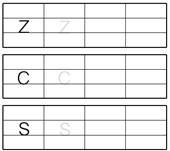 三、学习整体认读音节(用时：15分钟)1.认识整体认读音节zi、ci、si。对比示范声母z、c、s和整体认读音节zi、ci、si的发音。2.指导学习整体认读音节zi、ci、si的四声。(1)课件出示zi、ci、si的四声：zī zí zǐ zìcī cí cǐ cìsī sí sǐ sì(2)游戏巩固，练习认读。1.(1)观察声母z、c、s和整体认读音节zi、ci、si，比较它们的相同和不同之处。(2)认真倾听老师发音，找出声母与音节之间读音上的差别：声母读得轻而短，音节声音响亮，读得长一些。2.学习整体认读音节zi、ci、si的四声。(1)观察音节说说有什么发现：在i上标声调时要把上面的点去掉。(2)多种形式练读zi、ci、si的四声。(3)在老师的引导下玩“戴帽子”游戏，将帽子形状的声调卡片戴在整体认读音节上，其他同学认读音节。1.(1)观察声母z、c、s和整体认读音节zi、ci、si，比较它们的相同和不同之处。(2)认真倾听老师发音，找出声母与音节之间读音上的差别：声母读得轻而短，音节声音响亮，读得长一些。2.学习整体认读音节zi、ci、si的四声。(1)观察音节说说有什么发现：在i上标声调时要把上面的点去掉。(2)多种形式练读zi、ci、si的四声。(3)在老师的引导下玩“戴帽子”游戏，将帽子形状的声调卡片戴在整体认读音节上，其他同学认读音节。1.(1)观察声母z、c、s和整体认读音节zi、ci、si，比较它们的相同和不同之处。(2)认真倾听老师发音，找出声母与音节之间读音上的差别：声母读得轻而短，音节声音响亮，读得长一些。2.学习整体认读音节zi、ci、si的四声。(1)观察音节说说有什么发现：在i上标声调时要把上面的点去掉。(2)多种形式练读zi、ci、si的四声。(3)在老师的引导下玩“戴帽子”游戏，将帽子形状的声调卡片戴在整体认读音节上，其他同学认读音节。7.比一比，读一读。z—zic—cis—si8.你能将下列声母变成整体认读音节吗？z—(　　)c—(　　)s—(　　)9.读一读。zì　sì　cí　sǐzǐ　zī　sī　sìcī　cǐ四、总结收获，布置作业(用时：5分钟)教师总结：这节课，同学们和老师一起破解了一道密码门，顺利地走过了拼音乐园，那么，在拼音乐园里你们有什么收获呢？回忆这一节课的内容，汇报自己的收获：认识了三个新的声母朋友z、c、s，还有它们的双胞胎兄弟——整体认读音节zi、ci、si，而且还学会了认读带声调的整体认读音节。回忆这一节课的内容，汇报自己的收获：认识了三个新的声母朋友z、c、s，还有它们的双胞胎兄弟——整体认读音节zi、ci、si，而且还学会了认读带声调的整体认读音节。回忆这一节课的内容，汇报自己的收获：认识了三个新的声母朋友z、c、s，还有它们的双胞胎兄弟——整体认读音节zi、ci、si，而且还学会了认读带声调的整体认读音节。10.说说我的收获。这节课我认识了(　　　)，我还学会了(　　　　　)。第二课时第二课时第二课时第二课时第二课时第二课时教学环节教师指导学生活动学生活动学生活动效果检测一、游戏激趣，复习引入(用时：3分钟)1.多媒体课件出示苹果树，引导学生玩“摘苹果”游戏。2.引导学生玩猜谜游戏。3.谈话引入本课内容。1.在教师的引导下玩“摘苹果”游戏：读苹果上的声母和整体认读音节。每读对一个，苹果就会落下。2.根据教师出示的儿歌猜字母：半个圆圈——c；平头小2——z；半个8字——s。3.明确本节课学习任务。1.在教师的引导下玩“摘苹果”游戏：读苹果上的声母和整体认读音节。每读对一个，苹果就会落下。2.根据教师出示的儿歌猜字母：半个圆圈——c；平头小2——z；半个8字——s。3.明确本节课学习任务。1.在教师的引导下玩“摘苹果”游戏：读苹果上的声母和整体认读音节。每读对一个，苹果就会落下。2.根据教师出示的儿歌猜字母：半个圆圈——c；平头小2——z；半个8字——s。3.明确本节课学习任务。11.接读儿歌。平头小2——z z z，我会写字——z z z。小小刺猬——c c c，半个圆圈——c c c。蚕儿吐丝——s s s，半个8字——s s s。二、拼读音节(用时：10分钟)1.课件出示z、c、s与ɑ、e、u相拼的两拼音节，引导学生拼读。2.课件出示带调两拼音节，引导学生拼读组词。3.课件出示z、c、s的三拼音节，引导学生发现规律。1.多种方式拼读音节：zá　zé　zǔcā　cè　cūsǎ　sè　sú2.开火车拼读音节并组词。zá(杂乱)　　zé(守则)zū(房租)    zǔ(祖国)cā(擦地)    cè(测验)sǎ(洒水)     sè(红色)sū(酥糖)    sù(告诉)3.拼读三拼音节。zuó　cuō　suǒ(1)自由练读，同桌互相纠正。(2)与前面的两拼音节比较，强化三拼音节的拼读方法：声轻介快韵母响，三音连续很顺当。(3)加上声调拼一拼。1.多种方式拼读音节：zá　zé　zǔcā　cè　cūsǎ　sè　sú2.开火车拼读音节并组词。zá(杂乱)　　zé(守则)zū(房租)    zǔ(祖国)cā(擦地)    cè(测验)sǎ(洒水)     sè(红色)sū(酥糖)    sù(告诉)3.拼读三拼音节。zuó　cuō　suǒ(1)自由练读，同桌互相纠正。(2)与前面的两拼音节比较，强化三拼音节的拼读方法：声轻介快韵母响，三音连续很顺当。(3)加上声调拼一拼。1.多种方式拼读音节：zá　zé　zǔcā　cè　cūsǎ　sè　sú2.开火车拼读音节并组词。zá(杂乱)　　zé(守则)zū(房租)    zǔ(祖国)cā(擦地)    cè(测验)sǎ(洒水)     sè(红色)sū(酥糖)    sù(告诉)3.拼读三拼音节。zuó　cuō　suǒ(1)自由练读，同桌互相纠正。(2)与前面的两拼音节比较，强化三拼音节的拼读方法：声轻介快韵母响，三音连续很顺当。(3)加上声调拼一拼。12.我会用音节组词。zá(　　)(　　)(　　)zǔ(　　)(　　)(　　)sè(　　)(　　)(　　)cā(　　)(　　)(　　)13.拼音节，读词语。zuò　　xiàcuò　　wùsuǒ　　yǐ三、结合实际，学词、学字、学句(用时：10分钟)1.课件出示书中的字、词、句，引导学生观察。(1)指名朗读，并说说发现了什么。(2)教师小结：“学”是一个字，而“学生”是一个词语，“我是小学生”是一个句子。2.出示带音节的本课生字。3.出示字词卡片：字　词　语　句　子1.学生观察课件中的字、词、句：学学生我是小学生。(1)指名朗读。(2)同桌互读。(3)说说自己的发现：这三行，一行比一行的字多。2.拼读音节。3.认读词语。(1)卡片抽读练习。(2)学生用多种方法记忆生字、词。1.学生观察课件中的字、词、句：学学生我是小学生。(1)指名朗读。(2)同桌互读。(3)说说自己的发现：这三行，一行比一行的字多。2.拼读音节。3.认读词语。(1)卡片抽读练习。(2)学生用多种方法记忆生字、词。1.学生观察课件中的字、词、句：学学生我是小学生。(1)指名朗读。(2)同桌互读。(3)说说自己的发现：这三行，一行比一行的字多。2.拼读音节。3.认读词语。(1)卡片抽读练习。(2)学生用多种方法记忆生字、词。14.拼一拼，读一读。zì字cí　yǔ词 语jù　zi句 子四、学习儿歌，拼读音节(用时：10分钟)1.过渡：同学们的表现非常棒。为此老师要奖励你们一首儿歌，名字叫“过桥”。2.引导学生拼读儿歌。(1)教师范读。(2)多媒体课件出示儿歌。(3)指导学生读儿歌表演。3.引导学生质疑，解答学生的疑问。4.引导学生再读儿歌，背诵儿歌。1.学习儿歌——“过桥”。(1)认真倾听老师的范读，听准字音。(2)自由拼读，不认识的字可以问老师或同桌。说说读懂了什么。(3)画出加色的音节，多拼读几遍。(4)找一找还认识哪些音节，并且读一读。(5)同桌互读，纠正错误。(6)指名朗读。(7)学生以小组为单位，表演儿歌。2.说一说儿歌中有什么不明白的地方。如：“一”字为什么有两个读音？3.全班齐读儿歌，试着背诵。1.学习儿歌——“过桥”。(1)认真倾听老师的范读，听准字音。(2)自由拼读，不认识的字可以问老师或同桌。说说读懂了什么。(3)画出加色的音节，多拼读几遍。(4)找一找还认识哪些音节，并且读一读。(5)同桌互读，纠正错误。(6)指名朗读。(7)学生以小组为单位，表演儿歌。2.说一说儿歌中有什么不明白的地方。如：“一”字为什么有两个读音？3.全班齐读儿歌，试着背诵。1.学习儿歌——“过桥”。(1)认真倾听老师的范读，听准字音。(2)自由拼读，不认识的字可以问老师或同桌。说说读懂了什么。(3)画出加色的音节，多拼读几遍。(4)找一找还认识哪些音节，并且读一读。(5)同桌互读，纠正错误。(6)指名朗读。(7)学生以小组为单位，表演儿歌。2.说一说儿歌中有什么不明白的地方。如：“一”字为什么有两个读音？3.全班齐读儿歌，试着背诵。15.我会填内容，并读儿歌。过　桥数学题，(　　　　　　　)，一排等号(　　　　　　　)。做对了，(　　　　　　　)，做错了，(　　　　　　　)。想一想，(　　　　　　　)，快快乐乐(　　　　　　　)。五、巩固提升(用时：5分钟)1.教师引领学生做游戏：送小刺猬回家。2.课件出示音节。1.在教师的引导下做游戏：黑板上贴着两座小房子，一座上面写着声母，另一座上面写着整体认读音节；小房子周围贴有小刺猬形状的卡片，每张卡片上都写有一个声母或一个整体认读音节，学生拿起卡片领读一遍并贴到相应的家里。2.做小老师领读音节：zǔ mǔ　dǎ zì　cū xìzì mǔ　tǔ sī　yā ziwū zi　zǔ ɡuó1.在教师的引导下做游戏：黑板上贴着两座小房子，一座上面写着声母，另一座上面写着整体认读音节；小房子周围贴有小刺猬形状的卡片，每张卡片上都写有一个声母或一个整体认读音节，学生拿起卡片领读一遍并贴到相应的家里。2.做小老师领读音节：zǔ mǔ　dǎ zì　cū xìzì mǔ　tǔ sī　yā ziwū zi　zǔ ɡuó1.在教师的引导下做游戏：黑板上贴着两座小房子，一座上面写着声母，另一座上面写着整体认读音节；小房子周围贴有小刺猬形状的卡片，每张卡片上都写有一个声母或一个整体认读音节，学生拿起卡片领读一遍并贴到相应的家里。2.做小老师领读音节：zǔ mǔ　dǎ zì　cū xìzì mǔ　tǔ sī　yā ziwū zi　zǔ ɡuó16.我会涂色，把整体认读音节涂上红色，声母涂上绿色。c　sǐ　z　zìs　cí　zǐ　sìw　y　yu　wū六、总结收获(用时：2分钟)教师引导学生总结收获：又一次畅游了拼音乐园，说一说你有什么收获。回顾整节课的内容，总结收获。这节课我们不但学会了z、c、s做声母的音节，还认识了5个生字，学会了一首儿歌。回顾整节课的内容，总结收获。这节课我们不但学会了z、c、s做声母的音节，还认识了5个生字，学会了一首儿歌。回顾整节课的内容，总结收获。这节课我们不但学会了z、c、s做声母的音节，还认识了5个生字，学会了一首儿歌。17.说说我的收获。这节课我认识了(　　　　　)，还学会了(　　　　)。